Schooner Juno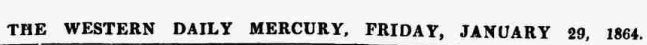 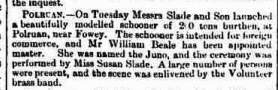 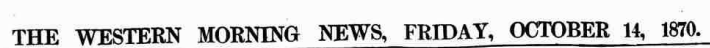 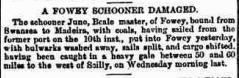 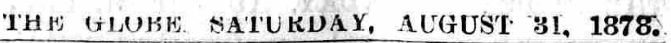 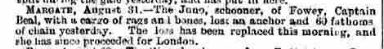 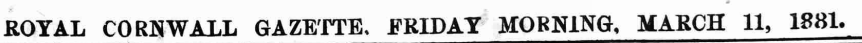 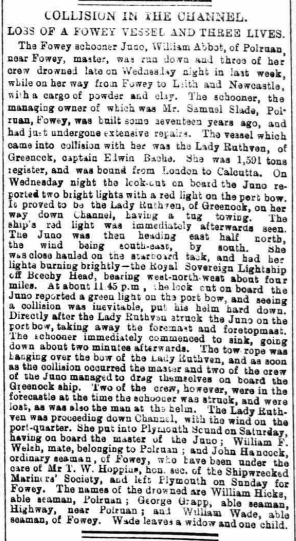 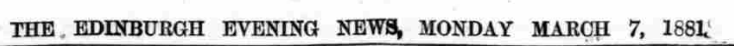 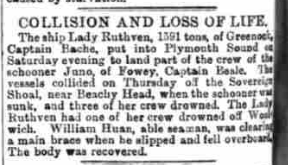 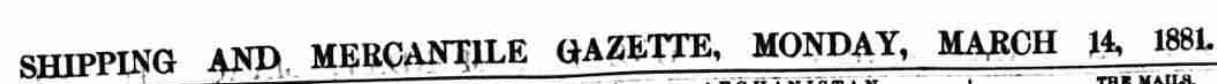 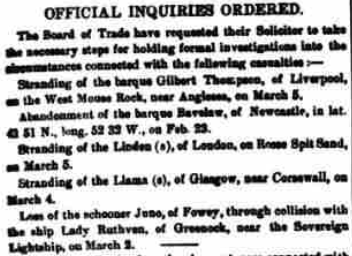 Vessel NameOfficial NumberOfficial NumberSignal lettersRig /Type Where builtWhere builtBuilderBuilderYear builtYear builtYear builtYear endYear endreg tonsreg tonsJUNO4796947969VQSTschoonerschoonerPolruanPolruanChristopher Slade / J.SladeChristopher Slade / J.Slade18641864186418811881122  OWNERS/ MANAGERS/REGISTRATION DETAILS  OWNERS/ MANAGERS/REGISTRATION DETAILSNotesNotesNotesNotesNotesNotesNotesNotesNotesMASTERSMASTERSMASTERSMASTERSMASTERSMASTERSregistered in Fowey 4th April 1864.owned by Slades. 1868 W.T.Sobey, Fowey 1875 Thomas Pearce, Bay View, Par 1881 William Slade (MO) Polruanregistered in Fowey 4th April 1864.owned by Slades. 1868 W.T.Sobey, Fowey 1875 Thomas Pearce, Bay View, Par 1881 William Slade (MO) PolruanLOA 88.5 x 21.8 x 11.8ft Launched  26th January 1864 and christened by Miss Susan Slade. On 14th October 1870 she put into Fowey with damage after being caught in a storm off the Scilly Isle son passage from Swansea to Maderia. The cargo had shifted. .in collision off beachy head and was lost March 1881.The Lady Ruthven ship, Captain Bache, put into Plymouth to land part of the crew of the schooner Juno, of Fowey, Captain Beale. She was on her way from Fowey to Newcastle with clay. The vessels collided on March 3rd, 1881, off the Sovereign Shoal, when the schooner was sunk and three of her crew drowned. The Lady Ruthven had previously lost one of her crew overboard. The ship was in tow of a steam tug when the collision took placeLOA 88.5 x 21.8 x 11.8ft Launched  26th January 1864 and christened by Miss Susan Slade. On 14th October 1870 she put into Fowey with damage after being caught in a storm off the Scilly Isle son passage from Swansea to Maderia. The cargo had shifted. .in collision off beachy head and was lost March 1881.The Lady Ruthven ship, Captain Bache, put into Plymouth to land part of the crew of the schooner Juno, of Fowey, Captain Beale. She was on her way from Fowey to Newcastle with clay. The vessels collided on March 3rd, 1881, off the Sovereign Shoal, when the schooner was sunk and three of her crew drowned. The Lady Ruthven had previously lost one of her crew overboard. The ship was in tow of a steam tug when the collision took placeLOA 88.5 x 21.8 x 11.8ft Launched  26th January 1864 and christened by Miss Susan Slade. On 14th October 1870 she put into Fowey with damage after being caught in a storm off the Scilly Isle son passage from Swansea to Maderia. The cargo had shifted. .in collision off beachy head and was lost March 1881.The Lady Ruthven ship, Captain Bache, put into Plymouth to land part of the crew of the schooner Juno, of Fowey, Captain Beale. She was on her way from Fowey to Newcastle with clay. The vessels collided on March 3rd, 1881, off the Sovereign Shoal, when the schooner was sunk and three of her crew drowned. The Lady Ruthven had previously lost one of her crew overboard. The ship was in tow of a steam tug when the collision took placeLOA 88.5 x 21.8 x 11.8ft Launched  26th January 1864 and christened by Miss Susan Slade. On 14th October 1870 she put into Fowey with damage after being caught in a storm off the Scilly Isle son passage from Swansea to Maderia. The cargo had shifted. .in collision off beachy head and was lost March 1881.The Lady Ruthven ship, Captain Bache, put into Plymouth to land part of the crew of the schooner Juno, of Fowey, Captain Beale. She was on her way from Fowey to Newcastle with clay. The vessels collided on March 3rd, 1881, off the Sovereign Shoal, when the schooner was sunk and three of her crew drowned. The Lady Ruthven had previously lost one of her crew overboard. The ship was in tow of a steam tug when the collision took placeLOA 88.5 x 21.8 x 11.8ft Launched  26th January 1864 and christened by Miss Susan Slade. On 14th October 1870 she put into Fowey with damage after being caught in a storm off the Scilly Isle son passage from Swansea to Maderia. The cargo had shifted. .in collision off beachy head and was lost March 1881.The Lady Ruthven ship, Captain Bache, put into Plymouth to land part of the crew of the schooner Juno, of Fowey, Captain Beale. She was on her way from Fowey to Newcastle with clay. The vessels collided on March 3rd, 1881, off the Sovereign Shoal, when the schooner was sunk and three of her crew drowned. The Lady Ruthven had previously lost one of her crew overboard. The ship was in tow of a steam tug when the collision took placeLOA 88.5 x 21.8 x 11.8ft Launched  26th January 1864 and christened by Miss Susan Slade. On 14th October 1870 she put into Fowey with damage after being caught in a storm off the Scilly Isle son passage from Swansea to Maderia. The cargo had shifted. .in collision off beachy head and was lost March 1881.The Lady Ruthven ship, Captain Bache, put into Plymouth to land part of the crew of the schooner Juno, of Fowey, Captain Beale. She was on her way from Fowey to Newcastle with clay. The vessels collided on March 3rd, 1881, off the Sovereign Shoal, when the schooner was sunk and three of her crew drowned. The Lady Ruthven had previously lost one of her crew overboard. The ship was in tow of a steam tug when the collision took placeLOA 88.5 x 21.8 x 11.8ft Launched  26th January 1864 and christened by Miss Susan Slade. On 14th October 1870 she put into Fowey with damage after being caught in a storm off the Scilly Isle son passage from Swansea to Maderia. The cargo had shifted. .in collision off beachy head and was lost March 1881.The Lady Ruthven ship, Captain Bache, put into Plymouth to land part of the crew of the schooner Juno, of Fowey, Captain Beale. She was on her way from Fowey to Newcastle with clay. The vessels collided on March 3rd, 1881, off the Sovereign Shoal, when the schooner was sunk and three of her crew drowned. The Lady Ruthven had previously lost one of her crew overboard. The ship was in tow of a steam tug when the collision took placeLOA 88.5 x 21.8 x 11.8ft Launched  26th January 1864 and christened by Miss Susan Slade. On 14th October 1870 she put into Fowey with damage after being caught in a storm off the Scilly Isle son passage from Swansea to Maderia. The cargo had shifted. .in collision off beachy head and was lost March 1881.The Lady Ruthven ship, Captain Bache, put into Plymouth to land part of the crew of the schooner Juno, of Fowey, Captain Beale. She was on her way from Fowey to Newcastle with clay. The vessels collided on March 3rd, 1881, off the Sovereign Shoal, when the schooner was sunk and three of her crew drowned. The Lady Ruthven had previously lost one of her crew overboard. The ship was in tow of a steam tug when the collision took placeLOA 88.5 x 21.8 x 11.8ft Launched  26th January 1864 and christened by Miss Susan Slade. On 14th October 1870 she put into Fowey with damage after being caught in a storm off the Scilly Isle son passage from Swansea to Maderia. The cargo had shifted. .in collision off beachy head and was lost March 1881.The Lady Ruthven ship, Captain Bache, put into Plymouth to land part of the crew of the schooner Juno, of Fowey, Captain Beale. She was on her way from Fowey to Newcastle with clay. The vessels collided on March 3rd, 1881, off the Sovereign Shoal, when the schooner was sunk and three of her crew drowned. The Lady Ruthven had previously lost one of her crew overboard. The ship was in tow of a steam tug when the collision took placeWilliam Beale 1864-1881                            1881 William Abbott William Beale 1864-1881                            1881 William Abbott William Beale 1864-1881                            1881 William Abbott William Beale 1864-1881                            1881 William Abbott William Beale 1864-1881                            1881 William Abbott William Beale 1864-1881                            1881 William Abbott 